Imię, nazwisko ucz. ……………………………………………………………………………………………Praca badawczaTemat: Porównanie budowy kwiatówCel: ………………………………………………………………………………………………………………………………………………………………………………………………………………………………………………………………Hipoteza: ………………………………………………………………………………………………………………………………………………………………………………………………………………………………………………………………Przyrządy i materiały:………………………………………………………………………………………………………………………………Przebieg pracy:Obejrzyj kwiaty 1-3 roślin i wypełni tabelkę:Wyniki badań:Wnioski:………………………………………………………………………………………………………………………………………………………………………………………………………………………………………………………………Budowa kwiatu (poziom zadawalający)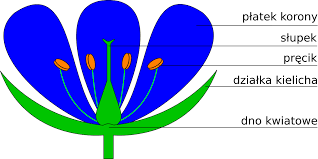 Podpisz nazwy części kwiatu: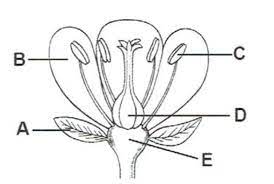 Budowa kwiatu (poziom podstawowy)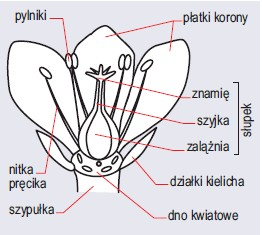 Podpisz nazwy części kwiatu: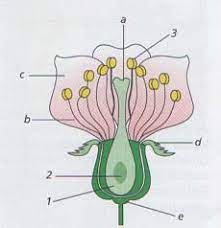 Budowa kwiatu (poziom wyższy)Podpisz nazwy części kwiatu: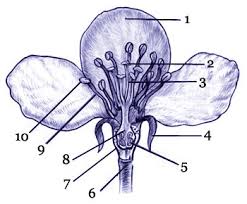 Nr.Kwiat 1Kwiat 2Kwiat 3Nazwa roślinyIlość płatkówIlość działekIlość pylnikówIlość słupkówKolor płatkówKształt kwiatu